Интересные факты из жизни Гоголя Н.В.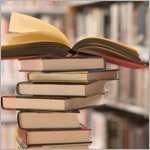 Замечательный писатель Николай Васильевич Гоголь еще при жизни был знаменит своей эксцентричностью, а после смерти и вовсе стал героем легенд и даже литературных анекдотов. Вот некоторые факты его биографии, которые послужили основой для создания таинственного образа классика русской литературы:Детство писателяНиколай Васильевич был одним из двенадцати детей. В семье из шести девочек и шести мальчиков он был третьим по счету, но стал старшим, потому, что двое первенцев были рождены мертвыми. Долгую жизнь довелось прожить лишь четверым – самому Гоголю и трем младшим сестрам – Анне, Елизавете и Ольге.Будучи школьником, он не блистал успехами в учебе, проявляя интерес в основном к рисованию и урокам русской словесности.Привычки Н.В. ГоголяПисатель был известен любовью к сладостям. В его карманах всегда хранился запас колотого сахара, конфет или пряников, которыми он постоянно лакомился.Среди увлечений Николая Васильевича были кройка, шитье, вязание и кулинария. Возможно, сказалась жизнь в окружении матери и сестер.Гоголь нередко подавал гостям коктейль из козьего молока и рома. Он шутливо именовал его «Гоголь-моголем».Источники сюжетов произведений писателяСюжет комедии «Ревизор» был основан на событиях, развернувшихся в городке Устюжна Новгородской губернии. Его пересказал писателю лично А.С. Пушкин, оказавший немалое влияние на творчество и жизнь Гоголя.Писатель утверждал, что чудовищный Вий был персонажем фольклора, о котором он услышал из народных сказаний. Однако, исследователи не нашли ни одного упоминания о чем-либо похожем, и пришли к выводу, что Вия изобрел Гоголь, по каким-то причинам не желающий признать свое авторство.Личная жизнь и смерть генияСчитается, что Гоголь никогда не имел отношений с женщинами. Единственная попытка предложения руки и сердца была предпринята им в 1850 году, когда он хотел жениться на Анне Вильегорской. Получив отказ, он более не повторял попыток.Писателя преследовал страх быть погребенным заживо. Он даже составил завещание, согласно которому его не должны были хоронить, не дождавшись признаков разложения. Ходят слухи о том, что во время эксгумации останков для перезахоронения, его нашли повернутым на бок.В конце жизни Николай Васильевич страдал нервным расстройством. Усугубив свое состояние многодневным постом, он сжег в камине рукопись второго тома «Мертвых душ». Десятью днями позже писатель умер.Последней фразой, произнесенной им, была просьба скорей подать лестницу. Возможно, смысл этих слов объясняется историями, которые Гоголь еще ребенком слышал от своей бабушки. Она рассказывала, что для того, чтобы душа умирающего попала в рай, ангелы спускают к нему с неба лестницу.